ФОС по дисциплине «Системы управления химико-технологическими процессами»направление 18.03.01 «Химическая технология»ПРОМЕЖУТОЧНЫЙ КОНТРОЛЬ. ЗАЧЕТФормой промежуточного контроля в 6 семестре является зачетВОПРОСЫ К ЗАЧЕТУОсновные понятия и определения автоматизации химико-технологическим процессов. Структура системы управления.Классификация систем автоматизации технологических процессов.Основные понятия об измерениях и средствах получения информации.Единицы измерения давления. Манометрические термометры. Термометры сопротивления..Термоэлектрические термометры. Пирометры излучения. Преобразователи измерительные (нормирующие).Жидкостные манометры. Деформационные манометры. Электрические манометры. Защита манометров от вредного воздействия измеряемой среды.Единицы измерения расхода. Расходомеры переменного уровня. Расходомеры скоростного напора. Электромагнитные расходомеры. . Калориметрические расходомеры. Ультразвуковые расходомеры. Гидродинамические расходомеры.Вихревые расходомеры. Турбинные расходомеры. Оптические расходомерыКориолисовые расходомеры. Измерение расхода с помощью радиоактивных добавок.Объемные счетчики. Скоростные счетчики. Поплавковые уровнемеры. Гидростатические уровнемеры. Пъезометрические уровнемеры. Электрические уровнемеры. Акустические уровнемеры.Поплавковые плотномеры. Весовые плотномеры. Гидростатические плотномеры. Измерение вязкости жидкости.Единицы измерения плотности. Вибрационные плотномеры. Радиоизотопные плотномеры Единицы измерения вязкости. Капиллярный метод вискозиметрии. Метод падающего шарика вискозиметрии. Ротационный метод вискозиметрии Вибрационный метод вискозиметрии..Кондуктометрические анализаторы. Потенциометрические анализаторыИсполнительные устройства насосного типа. Исполнительные устройства реологического типа. Исполнительные устройства дроссельного типаПневматические исполнительные механизмы. Электрические исполнительные механизмы. Использование элементов пневмоавтоматики в системах управленияВторичные измерительные приборы. Электрические и электронные системы регулирования Микроконтроллеры в системах управления.Проектирование и чтение функциональных схем автоматизации. Примеры проектирования функциональных схем.Регулирование процессов перемещения  жидкостей. Регулирование тепловых процессов. Регулирование массообменных процессов. Регулирование химических процессов.КРИТЕРИИ ОЦЕНКИЗачет организуется и осуществляется в форме собеседования. К оценке уровня знаний и практических умений и навыков рекомендуется предъявлять следующие общие требования.При промежуточной аттестации обучающегося учитываются:Правильность ответа по содержанию задания (учитывается количество и характер ошибок при ответе). Полнота и глубина ответа (учитывается объем изученного материала, количество усвоенных фактов, понятий).Осознанность ответа (учитывается понимание излагаемого материала).Логика изложения материала (учитывается умение строить целостный, последовательный рассказ, грамотно пользоваться специальной терминологией).Оценка «зачтено» выставляется студенту, который выполнил и сдал все лабораторные и практические работы, прочно усвоил предусмотренный программный материал; правильно, аргументировано ответил на все вопросы, с приведением примеров; показал глубокие систематизированные знания, показал владение приемами рассуждения и сопоставляет материал из разных источников: теорию связывает с практикой, другими темами данного курса, других изучаемых предметов; без ошибок выполнил практическое задание.Обязательным условием выставленной оценки является правильная речь в быстром или умеренном темпе. Дополнительным условием получения оценки «зачтено» могут стать хорошие успехи при выполнении лабораторных и практических работ, систематическая активная работа на занятиях.Оценка «не зачтено» выставляется студенту, который не выполнил и(или) не сдал все лабораторные и практические работы, не справился с 50% вопросов и заданий зачета, в ответах на другие вопросы допустил существенные ошибки. Не смог ответить на дополнительные вопросы, предложенные преподавателем. Оценивается качество устной и письменной речи.Тесты по дисциплине1:Расшифруйте условное обозначение прибора на функциональной схеме автоматизации: 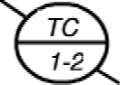 +:Регулятор температуры, расположенный на щите -: Регулятор температуры, расположенный по месту-: Первичный преобразователь температуры, расположенный на щите-: Первичный преобразователь температуры, расположенный по месту-:Преобразователь-вычислитель температуры, расположенный на щите-:Преобразователь-вычислитель температуры, расположенный по месту-:Регулятор-переключатель температуры, расположенный на щите-:Регулятор-переключатель температуры, расположенный по месту2 Расшифруйте условное обозначение прибора на функциональной схеме автоматизации: 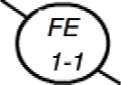 -: Регулятор расхода, расположенный на щите -: Регулятор расхода, расположенный по месту-:Первичный преобразователь расхода, расположенный на щите+:Первичный преобразователь расхода, расположенный по месту-:Преобразователь-вычислитель силы, расположенный на щите-:Преобразователь-вычислитель силы, расположенный по месту-:Регулятор-переключатель силы, расположенный на щите-:Регулятор-переключатель силы, расположенный по месту3:Расшифруйте условное обозначение прибора на функциональной схемеавтоматизации: 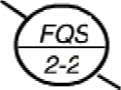 -: Регулятор расхода с интегрированием, расположенный на щите-: Регулятор расхода с интегрированием, расположенный по месту-:Регулятор-переключатель силы с интегрированием, расположенный на щите-:Регулятор-переключатель силы с интегрированием, расположенный по месту-:Преобразователь-вычислитель силы, расположенный на щите-:Преобразователь-вычислитель силы, расположенный по месту+:Регулятор-переключатель расхода с интегрированием, расположенный на щите-: Регулятор-переключатель расхода с интегрированием, расположенный по месту4:Расшифруйте условное обозначение прибора на функциональной схемеавтоматизации: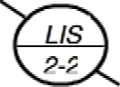 -: Регулятор длины с интегрированием, расположенный на щите-: Регулятор длины с интегрированием, расположенный по месту-:Регулятор-переключатель уровня с интегрированием, расположенный на щите-:Регулятор-переключатель уровня с интегрированием, расположенный по месту+:Регулятор-переключатель уровня с индикацией, расположенный на щите-:Регулятор-переключатель уровня с индикацией, расположенный по месту-:Регулятор-переключатель длины с индикацией, расположенный на щите-:Регулятор-переключатель длины с индикацией, расположенный по месту5 Расшифруйте условное обозначение прибора на функциональной схеме
автоматизации: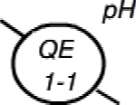 -:Регулятор величины рН, расположенный на щите-Регулятор величины рН, расположенный по месту-:Первичный преобразователь величины рН, расположенный на щите+Первичный преобразователь величины рН, расположенный по месту-:Преобразователь-вычислитель энергии, расположенный на щите-:Преобразователь-вычислитель энергии, расположенный по месту-:Преобразователь величины рН с интегрированием, расположенный на щите-:Преобразователь величины рН с интегрированием, расположенный по месту6: Укажите номер элемента автоматической системы регулирования температуры,в котором расположен первичный преобразователь температуры: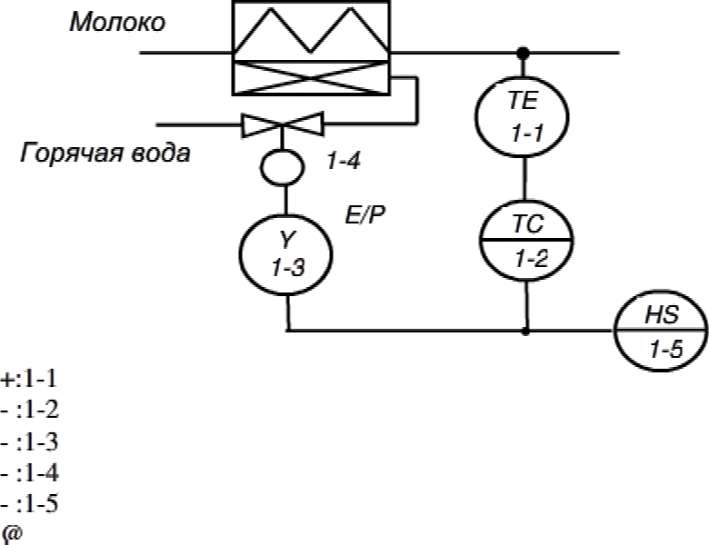 7: Укажите номер элемента автоматической системы регулирования температуры, в котором расположен вторичный преобразователь температуры: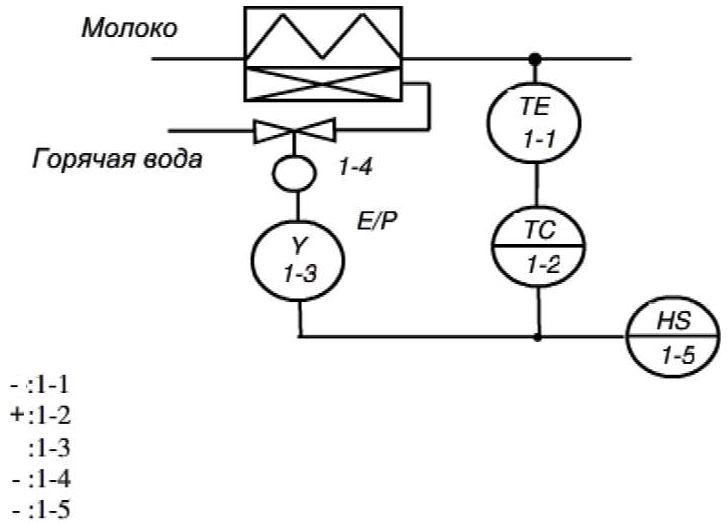 8: Укажите номер элемента автоматической системы регулирования температуры, в котором вычисляется закон управления:9: Укажите номер элемента автоматической системы регулирования температуры, в котором оператор в ручную задает нужное значение температуры: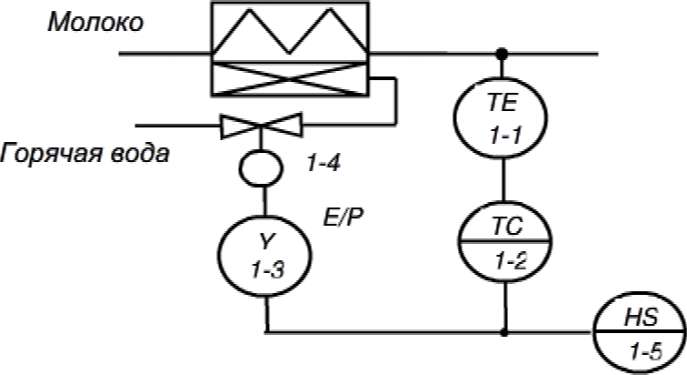 - :1-1+:1-2-:1-3-:1-4-:1-510. Какую роль играет в управляющей ЭВМ ПЗУ?+: хранение неизменных программ и данных, не разрушающихся при выключении питания-: хранение изменяющихся программ и данных -: преобразование аналогового сигнала в дискретный-: преобразование дискретного сигнала в аналоговый-: обработка, хранение, обмен и управление данными, командами и адресами, т.е. выполнение арифметико-логических операций и операций управления11. Какую роль играет в управляющей ЭВМ Процессор?-: хранение неизменных программ и данных, не разрушающихся при выключении питания-: хранение изменяющихся программ и данных-: преобразование аналогового сигнала в дискретный-: преобразование дискретного сигнала в аналоговый+: обработка, хранение, обмен и управление данными, командами и адресами, т.е. выполнение арифметико-логических операций и операций управления12. Какую роль играет в управляющей ЭBM ОЗУ?-: хранение неизменных программ и данных, не разрушающихся при выключении питания+: хранение изменяющихся программ и данных -: преобразование аналогового сигнала в дискретный-: преобразование дискретного сигнала в аналоговый-: обработка, хранение, обмен и управление данными, командами и адресами, т.е.выполнение арифметико-логических операций и операций управления13. Какую роль играет в управляющей ЭВМ АЦПУ?-: хранение неизменных программ и данных, не разрушающихся при выключении питания-: хранение изменяющихся программ и данных +: преобразование аналогового сигнала в дискретный-: преобразование дискретного сигнала в аналоговый-: обработка, хранение, обмен и управление данными, командами и адресами, т.е. выполнение арифметико-логических операций и операций управления14. Какую роль играет в управляющей ЭВМ ЦАП?-: хранение неизменных программ и данных, не разрушающихся при выключении питания-: хранение изменяющихся программ и данных -: преобразование аналогового сигнала в дискретный +: преобразование дискретного сигнала в аналоговый-: обработка, хранение, обмен и управление данными, командами и адресами, т.е. выполнение арифметико-логических операций и операций управления15. Назовите состав базового комплекта микропроцессорного контроллера:+: процессор-: блоки гальванической развязки +: ПЗУ-: мультиплексор для коммутации аналоговых сигналов-: АЦП-: ЦАП+: ОЗУ-:ДЦП-' ЦДЛ16. Назовите состав микропроцессорного контроллера:-: принтер+: базовый комплект-:сканер+: проектно-комплектуемый комплект-: плоттер+: панель оператора-: видеокамера+: внутрисистемная магистраль17. Пo какой формуле вычисляется относительная погрешность здесь Хпр- показания прибора, Хист - истинное значение измеренной величины, XN- верхний предел измерения прибора)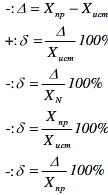 18. IIo какой формуле вычисляется приведенная относительная погрешность измерения (здесь Хпр- показания прибора, Хист — истинное значение измеряемой величины, XN - верхний предел измерения прибора)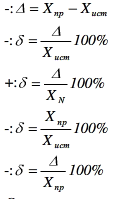 19. IIo какой формуле вычисляется абсолютная погрешность измерения (здесь Х„р- показания прибора, Х„ст - истинное значение измеряемой величины, Xn - верхний предел измерения прибора)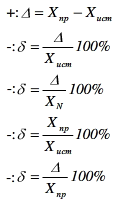 20. Назовите представленный на рисунке датчик температуры: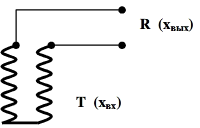 - жидкостной-биметаллический- дилатометрический- манометрический- термоэлектрический+ термометр сопротивления21. Определите тип манометра, изображенного на рисунке+: жидкостной U-образные-: трубчато-пружинный-: мембранный-: сильфонный-:электрический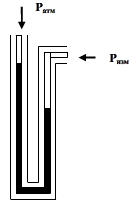 22. Определите тип манометра, изображенного на рисунке-: жидкостной U-образные-: трубчато-пружинный+: мембранный-: сильфонный-: электрический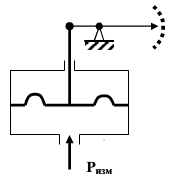 23. Для измерения какой физической величины предназначено данное устройство?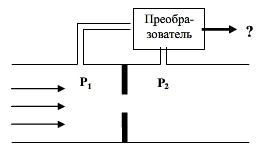 +: расхода жидкости-: динамического давления-: избыточного давления-:скорости жидкости-: плотности жидкости24. K называется данное устройство/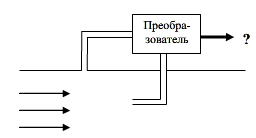 -: расходомер переменного перепада давления (с сужающим устройством)-: ротаметр+: напорная трубка-: анемометр-: электромагнитный расходомер-: тахометрический расходомер25. Для измерения какой физической величины предназначено данное устройство?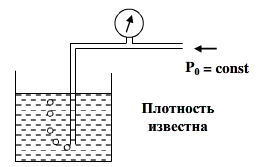 -: расхода жидкости-: динамического давления-: избыточного давления+: уровня жидкости-: плотности жидкости26. Для измерения какой физической величины предназначено данное устройство?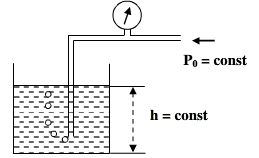 -: расхода жидкости-:динамического давления-:избыточного давления-: уровня жидкости+: плотности жидкости27. В каких единицах измеряется динамический коэффициент вязкости жидкости?+: Па с-: Па/с+: Н с/м2-: Н с/м-: кг с/м228. На использовании какого закона основано действие капиллярного вискозиметра?+ :Пуазейля-:Паскаля-: Рейнольдса-: Архимеда-: Ньютона29. Kaк называется данное устройство?-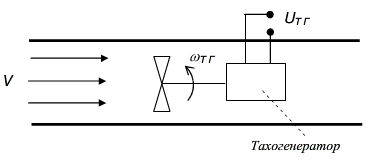 : расходомер переменного перепада давления (с сужающим устройством)-: ротаметр-: напорная трубка-: анемометр-: электромагнитный расходомер+: тахометрический расходомер30. Kак называется данное устройство?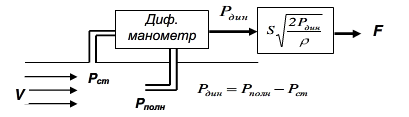 -: расходомер переменного перепада давления (с сужающим устройством)-:ротаметр+: напорная трубка-: анемометр-: электромагнитный расходомер-: тахометрический расходомерЗАДАНИЯ (ВОПРОСЫ) ДЛЯ ОЦЕНКИ СФОРМИРОВАННОСТИ КОМПЕТЕНЦИЙ И ИНДИКАТОРОВ ИХ ДОСТИЖЕНИЯУмение обучающегося предоставить ответы на вопросы демонстрирует освоение им следующих компетенций и индикаторов их достижения:УК-1 Способен осуществлять поиск, критический анализ и синтез информации, применять системный подход для решения поставленных задачУК 1.4. Применяет системный подход при анализе научно-технической и проектно-технологической информацииЗадания закрытого типа:Научно-техническая информация – информация, получаемая в ходе научной, научно-технической, инновационной и производственной деятельности, содержащая сведения о национальных и зарубежных достижениях науки, техники, технологийда (правильный ответ)нетНедостаточное использование мировой информации приводит к дублированию исследованийда (правильный ответ)нетЯвляются ли книги носителями информации?да (правильный ответ)нетЯвляются ли периодические издания  носителями информации?да (правильный ответ)нетЯвляются ли нормативные документы носителями информации?да (правильный ответ)нетЗадания открытого типа:Научным документом считается материальный объект, содержащий закрепленную _____ информацию, предназначенный для ее передачи во времени и пространстве и используемый в общественной практике.Ответ: научнуюПо своему назначению книги можно разделить на научные и ________Ответ: учебныеМонография – это научное издание, состоящее из одного произведения, содержащего полное и всестороннее исследование одной проблемы или темы, выполненное одним или несколькими ______Ответ: авторамиСборник научных трудов – научное книжное издание, составленное из произведений, содержащих исследовательские материалы (статьи, сообщения, рефераты), представляющий ________ характер содержания.Ответ: научныйНаучный отчет – отчет научной организации о проведенном ______Ответ: исследованииОПК 2. Способен использовать математические, физические, физико-химические, химические методы для решения задач профессиональной деятельностиОПК 2.1. Использует математические и физические методы для решения задач профессиональной деятельностиЗадания закрытого типа:Действие жидкостного манометра основано на компенсации измеряемого давления гидростатическим давлением столба жидкостида (правильный ответ)нетПоплавковые манометры применяются для измерения избыточного давления и разности давлений (дифференциальные манометры)да (правильный ответ)нетПриборы для измерения количества вещества называют счетчикамида (правильный ответ)нетРасходом вещества называют количество вещества, протекающее через данное сечение канала в единицу временида (правильный ответ)нетПриборы для измерения расхода вещества называют расходомерамида (правильный ответ)нетЗадания открытого типа:Действие термоэлектрического термометра основано на использовании ______ эффектаОтвет: термоэлектрическогоПринцип действия милливольтметра основан на взаимодействии проводника, по которому протекает постоянный ток, с _____ полем постоянного магнита.Ответ: магнитнымШкалы милливольтметров градуируются в градусах или _____Ответ: милливольтахПринцип действия потенциометров основан на компенсации измеряемой термоЭДС известной разностью ____, создаваемой внешним источникомОтвет: потенциаловДействие пирометров излучения основано на зависимости интенсивности электромагнитного излучения нагретого тела от _____Ответ: температурыОПК 4. Способен обеспечивать проведение технологического процесса, использовать технические средства для контроля параметров технологического процесса, свойств сырья и готовой продукции, осуществлять изменение параметров технологического процесса при изменении свойств сырьяОПК 4.2. Использует технические средства для контроля параметров технологического процесса, свойств сырья и готовой продукции, осуществляет изменение параметров технологического процесса при изменении свойств сырьяЗадания закрытого типа:Расшифруйте условное обозначение прибора на функциональной схеме автоматизации: 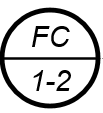 регулятор расхода, расположенный на щите (правильный ответ)регулятор расхода, расположенный по местуРасшифруйте условное обозначение прибора на функциональной схеме автоматизации: 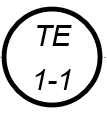 регулятор температуры, расположенный по меступервичный преобразователь температуры, расположенный по месту (правильный ответ)Расшифруйте условное обозначение прибора на функциональной схеме автоматизации:  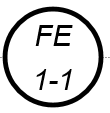 первичный преобразователь расхода, расположенный по месту (правильный ответ)первичный преобразователь уровня, расположенный по местуРасшифруйте условное обозначение прибора на функциональной схеме автоматизации:  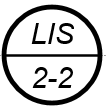 регулятор-переключатель уровня с индикацией, расположенный на щите (правильный ответ)регулятор длины с интегрированием, расположенный на щитеРасшифруйте условное обозначение прибора на функциональной схеме автоматизации:  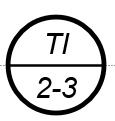 вторичный показывающий прибор для измерения температуры, установленный на щите (правильный ответ)первичный показывающий прибор для измерения температуры, установленный на щитеЗадания открытого типа:Функциональные схемы автоматизации (ФСА) являются основным техническим документом, который определяет структуру и функциональные связи между технологическим процессом, приборами, средствами контроля и управления и отражает характер ______ технологических процессов.Ответ: автоматизацииСхемы выполняют в виде ________, на котором схематически, условными изображениями показывают: технологическое оборудование, коммуникации, приборы и средства автоматизации, связи между технологическим оборудованием, приборами и средствами автоматизации.Ответ: чертежаК приборам и средствам автоматизации относится большая группа устройств, с помощью которых осуществляют _________, регулирование, управление и сигнализацию технологических процессов различных производствОтвет: измерениеПередающие преобразователи предназначены для преобразования ________ с датчика в форму удобную для дальнейшей дистанционной передачи измерительной информацииОтвет: сигналаАвтоматический ________ - устройство, вырабатывающее управляющий сигнал при отклонении регулируемого технологического параметра от заданного значенияОтвет: регулятор